Об утверждении сроков проведения в 2020 году этапов областного Интернет-фотоконкурса «Семьи счастливые моменты», а также его номинацийВ соответствии с постановлением Администрации Смоленской области               от 19.04.2016 № 225 «Об утверждении Положения об областном Интернет-фотоконкурсе «Семьи счастливые моменты»:Утвердить:1) сроки проведения этапов областного Интернет-фотоконкурса                         «Семьи счастливые моменты» (далее – фотоконкурс):- первый этап фотоконкурса провести с 10 июля по 1 сентября 2020 года;- второй этап фотоконкурса провести с 1 сентября по 25 октября 2020 года;2) номинации фотоконкурса:- «Счастье быть матерью»;- «Быть отцом – это почетно»;- «Наши любимые бабушки и дедушки»;- «Моя семья – мое богатство» (фотографии всех членов семьи);- «День Победы в моей семье».Губернатор Смоленской области                                                                               А.В. Островский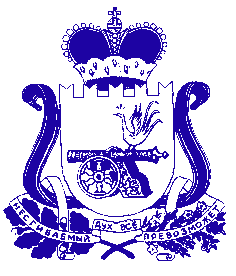 АДМИНИСТРАЦИЯ СМОЛЕНСКОЙ ОБЛАСТИР А С П О Р Я Ж Е Н И Еот  14.07.2020 № 1192-р/адм 